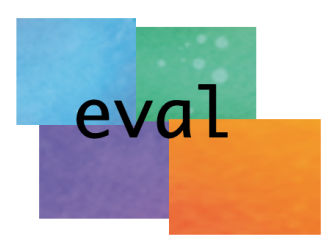 Plan d'action Concevoir et mettre en place un système de suivi et d'évaluation Intitulé du projet/programme : ....................................................................................................................................................Données de départMerci de résumer ci-dessous les données clés dont vous disposez au moment de débuter la mise en place du SSE (objectifs du projet/programme/mesure, zone géographique, population cible, calendrier de mise en œuvre, moyens financiers et humains, principales activités et actions engagées à ce stade, etc.)........................................................................................................................................................................................................................................................................................................ ........................................................................................................................................................................................................................................................................................................Étape 1 : État des lieux (quel dispositif de SE est déjà en place sur ce projet ?)- D’où émane le projet ? Qui a donné la première impulsion ?....................................................................................................................................................Les fondations : quelles études et analyses ont été réalisées en amont ? (merci de préciser les dates)  Diagnostic Modélisation d'une chaine logique Évaluation ex-ante Étude de base (situation de référence) Autres :.................................................................................................................................................... ....................................................................................................................................................L'organisation du SE dans la configuration actuelle- Quel est l'état d'esprit en interne par rapport à la démarche d'évaluation (adhésion ou contrainte) ?........................................................................................................................................................................................................................................................................................................- Quelles sont les compétences en interne en suivi-évaluation (débutants, intermédiaires, confirmés) ? ........................................................................................................................................................................................................................................................................................................ - Quelle est la place du SE dans l'organigramme (vous pouvez coller ci-dessous une représentation graphique :) ?....................................................................................................................................................- Existe-t-il un comité de pilotage ?  Oui   Non Membres du comité : ......................................................................................................................................................................La question suivante concerne les usagers/bénéficiaires. Quel est le terme utilisé dans votre projet/programme ? ......................................................................................................................................................................Les usagers/bénéficiaires sont-ils représentés (par exemple dans le comité de pilotage) ? Comment ?  ......................................................................................................................................................................A qui est destiné le programme ? A qui profite-t-il ? Pourriez-vous présenter votre public cible ?............................................................................................................................................................................................................................................................................................................................................- Quel est le degré de participation des bénéficiaires dans le projet ?   Néant  Information  Écoute  Dialogue  Élaboration conjointe- Quel a été le degré de participation des bénéficiaires dans l'élaboration du dispositif de SE existant ?   Néant  Information  Écoute  Dialogue  Élaboration conjointe- Quels sont les moyens alloués au SE ?.................................................................................................................................................... Les processus de prise de décision sont-ils clairement établis ? Sont-ils réactifs ? Participatifs ?............................................................................................................................................................................................................................................................................................................................................Existe-t-il un circuit de reporting formalisé (format des rapports, fréquence, destinataires et circuit de distribution, type de retour attendus) ? (si oui, merci de le décrire)......................................................................................................................................................................- Quels sont les outils de SE déjà utilisés ? (formels et/ou informels)...................................................................................................................................................................... – Quels outils informatiques permettent à ce stade de collecter, traiter, échanger les données (de la basique feuille de calcul à tout logiciel plus sophistiqué)....................................................................................................- S’il s’agit d’une reconduction de programme, à quel point des évaluations passées ont été utilisées pour réorienter l’action ?  ............................................................................................................................................................................................................................................................................................................................................AUTODIAGNOSTIC : code couleur : vert (satisfaisant) – orange (moyen) – rouge (insatisfaisant)- Quels sont les avantages et limites du dispositif actuel de S&E ? ....................................................................................................................................................  ........................................................................................................................................................................................................................................................................................................- Quelles sont les principales limites du projet/programme/mesure/politique publique ? De manière générale, sans lien avec les outils SE existants ou non..................................................................................................................................................... ........................................................................................................................................................................................................................................................................................................PLAN D'ACTION :- Si certaines données sont manquantes, imprécises ou obsolètes, quels types d'études ou d'analyses devraient être entrepris ? .................................................................................................................................................... ........................................................................................................................................................................................................................................................................................................ Diagnostic Modélisation d'une chaine logique (vous pourrez coller ci-dessous ou joindre votre représentation graphique) Évaluation ex-ante Étude de base Analyse des parties prenantes (vous pourrez coller ci-dessous ou joindre votre représentation graphique)A partir du constat ci-dessus (étape 1), vous allez devoir concevoir ci-dessous un SSE (étapes 2, 3, 4 et 5) dans le cadre d’une démarche HQSE. Il s’agit d’un compromis entre un niveau minimum de qualité (les 4 fondamentaux du HQSE) et votre réalité de terrain : l’ensemble des actions que vous allez inscrire ci-dessous devrait pouvoir être engagé de manière plausible dans les semaines à venir. Dans le cadre de cet exercice, vous avez la possibilité de circonscrire à chaque étape vos travaux ou les adapter à votre contexte : traiter en profondeur une question évaluative, un sous-programme, élaborer un outil de collecte… La démarche devra être reprise à chaque séminaire HQSE en fonction des priorités du moment. L’enjeu est de ne pas perdre une vision globale et la cohérence interne en fonction des valeurs de la structure. Ce document (le Plan d’Action) évolue régulièrement en fonction de vos réponses – vous pouvez ainsi modifier si nécessaire une question afin qu’elle fasse plus sens dans votre contexte.Pour les participants travaillant sur leur propre projet/programme : Quelle marge de manœuvre possédez-vous pour que les outils conçus au cours de cette formation soient réellement utilisés suite à la session ? .................................................................................................................................................... ....................................................................................................................................................Pour les participants travaillant sur un jeu de rôle (projet sur lequel ils n’ont pas prise) : Quelle casquette pourriez-vous adopter au vu de votre profil (expertise thématique ou encore regard d’usager, de bailleur, de partenaire, etc.).................................................................................................................................................... ....................................................................................................................................................Etape II : Définir les champs du système Démarche Haute Qualité en Suivi et Evaluation HQSE : les points d'équilibre1. Équilibre des finalités du SSE : notre objectif par rapport à la mise en place de ce système est avant tout (noter de 1 à 4 par ordre de priorité – sur la base de l’autodiagnostic page 3 ou de vos perceptions/motivations propres) Améliorer les outils de pilotage  Être transparent par rapport à nos partenaires Être transparent par rapport à nos bénéficiaires Apprendre de nos actions passées et chemin faisant 2. Équilibre des périmètres : quel sera le périmètre du SSE envisagé ?Vous pouvez circonscrire ce périmètre en débutant de manière modeste sur un périmètre réduit (par exemple une seule action, un seul projet, etc.). Une fois la démarche HQSE intégrée, vous pourrez augmenter progressivement la taille du périmètre.  une action   un projet  un programme  une stratégie (par exemple l'analyse des orientations stratégiques de la structure qui porte l'action)  Autre (un outil, une zone géographique, un partenariat, etc.) : ........................................................................3. Équilibre du SSE sur la durée de l'action : Le SSE envisagé permettra-il une couverture globale du cycle de projet ? Si non, indiquer sur quelle(s) période(s) seront axés les outils de SE ? Ex-ante  Intermédiaire  Finale  Ex-post  Couverture de l’ensemble du cycle de projet4. Équilibre des points de vue et des acteurs - le système sera basé sur :  de l'autoévaluation  de l'évaluation interne  de l'évaluation externe  de l'évaluation par les bénéficiaires________________________HQSE : les 4 fondamentaux1A. Quel sera le degré de participation des bénéficiaires dans l'élaboration du SSE ? La réponse peut être déclinée par périmètre (par exemple élaboration conjointe au niveau du programme B, dialogue au niveau de la stratégie de l’institution, etc.). Information  écoute  dialogue  élaboration conjointe............................................................................................................................................................................................................................................................................................................................................1B. Quel sera le degré de participation des bénéficiaires dans le projet/programme/politique publique ?  Information  écoute  dialogue  élaboration conjointe...................................................................................................................................................................... ......................................................................................................................................................................2. Quelles ressources (humaines ou financières) sont envisageables pour la mise en place du SSE ? ...................................................................................................................................................................... ............................................................................................................................................................................................................................................................................................................................................3. Quelle marge de manœuvre pour des outils innovants, atypiques ou informels (permettant de capturer toute trace de l'action à travers tout moyen d'expression) Il s'agit d'apprécier si vous êtes dans un environnement propice à l'innovation (toujours en ce qui concerne le SE bien sûr) par exemple si vous proposez de nouveaux outils de collecte ou de nouveaux modes de restitution, existe-t-il une culture de l'expérimentation en interne ou serez-vous plutôt encourager à vous conformer à la "norme" ?? ...................................................................................................................................................................... ............................................................................................................................................................................................................................................................................................................................................4. Comment le suivi du système sera-t-il intégré au management de la structure ? Préciser 4 points annuels (les séminaires HQSE1, 2, 3 et 4) au minimum (par exemple intégration au séminaire annuel, aux réunions du comité de pilotage, aux réunions d’équipe mensuelles, etc. – ou évènements spécifiques ne traitant que du suivi du système)...................................................................................................................................................................... ............................................................................................................................................................................................................................................................................................................................................Formulation des questions évaluativesSélectionner 5 critères sur lesquels porteront les questions évaluatives (par exemple un critère à court terme, moyen terme et long terme + un critère transversal + un critère/question choisi par l’usager).Il s’agit de sélectionner les questions qui seront présentées et abordées au séminaire HQSE1 (le premier des 4 points annuels recommandés). Il peut s’agir de questions isolées (qui ne seront abordées qu’une seule fois), récurrentes (sur un projet) ou permanentes (sur une politique publique). Les séminaires HQSE n’ont pas vocation forcément à présenter les réponses à ces questions évaluatives mais les avancées en termes de conception d’outil ou de données collectées. □ La pertinence	□ La cohérence externe	□ La cohérence interne 	□ L'efficacité 	 □ L'efficience	□ L'impact	□ La pérennité	□ La couverture□ L'équité□ Le partenariat□ La progression□ L’intensité/le dosage (est-ce que le degré/volume d’action/activité a été suffisamment conséquent pour obtenir les effets attendus ?)□ La captation de ressources en quoi les ressources humaines et matérielles affectées au projet sont-elles substituées à des actions préalablement existantes ?□ L'acceptabilité□ L'utilité sociale□ La réactivité□ L'évaluation des outils	□ La capacité d’organisation	□ La cohésion dans l’équipe□ La gouvernance	□ Genre	□ Sociaux	□ Environnementaux	□ Droits humains□ Autres critères ?□………………………………………………………………………………………………………….................□………………………………………………………………………………………………………….................□…………………………………………………………………………………………………………...............Décliner en questions évaluatives 3 des critères retenus ci-dessus. Un même critère, une même question peut être décliné et précisé en de multiples sous-questions.Question 1 (indiquer en face du numéro de question l’intitulé du (ou des) critère retenu)...................................................................................................................................................................... ............................................................................................................................................................................................................................................................................................................................................ Question 2...................................................................................................................................................................... ............................................................................................................................................................................................................................................................................................................................................ Question 3...................................................................................................................................................................... ............................................................................................................................................................................................................................................................................................................................................ Formuler 2 questions évaluatives extraites de votre modèle logique (il s’agit de détecter les « maillons faibles » de votre projection - par exemple, est-ce que la réalisation X a produit l’effet anticipé à court terme ? est-ce que l’effet Y à court terme a réellement débouché sur l’effet Z anticipé à moyen terme ?Question 4...................................................................................................................................................................... ............................................................................................................................................................................................................................................................................................................................................ Question 5............................................................................................................................................................................................................................................................................................................................................ ...................................................................................................................................................................... Formuler une questions évaluative extraite de la partie hypothèse/facteur externe du modèle logique (par exemple : à quel point le facteur externe anticipé X a-t-il effectivement affecté l’atteinte des résultats souhaités ?)Question 6............................................................................................................................................................................................................................................................................................................................................ ...................................................................................................................................................................... Au-delà de la prise de décision éclairée recherchée, quelles répercussions éventuelles (positives ou négatives, prévues ou imprévues, directes ou indirectes...) pourraient surgir de la réponse obtenue aux questions évaluatives (en termes de financement, de ressources humaines, d'image, de cohésion d'équipe, etc.) ?...................................................................................................................................................................... ......................................................................................................................................................................Étape 3 : Sélection des méthodes Quelles méthodes pourraient vous permettre de répondre aux questions évaluatives ? En fonction des méthodes présentées à l’étape 3, merci de vous prononcer sur l’adéquation de chaque méthode aux questions évaluatives formulées précédemment. Le tableau ci-dessous précise les méthodes retenues pour chaque question. Pour les étapes suivantes, vous pourrez vous concentrer sur un nombre réduit de questions évaluatives, voir n’en choisir qu’une seule. Gestion axée sur les résultats et approche du cadre logique 			 Oui    Non    ? Cartographie des incidences							 Oui    Non    ?Changement le plus significatif						 Oui    Non    ?Méthodes d'évaluation randomisées						 Oui    Non    ?Étude monographique							 Oui    Non    ?Capitalisation d'expérience							 Oui    Non    ?Recherche action								 Oui    Non    ?................................................................................................................................................................... D’autres méthodes pourraient-elles être envisagées ? ...................................................................................................................................................................... ...................................................................................................................................................................... Figure libre ? Des outils ou méthodes que vous déjà développés en interne ou que vous avez l’intention de tester ?...................................................................................................................................................................... ......................................................................................................................................................................De manière pragmatique (en fonction du budget anticipé, compétences ou ressources disponibles), quelle combinaison de méthodes allez-vous utiliser ? ...................................................................................................................................................................... ......................................................................................................................................................................Formulation des indicateursIndicateurs quantitatifsFormuler une dizaine d'indicateurs "essentiels" afin d’avoir une vue d'ensemble sur le périmètre d’évaluation défini à l’étape 2 (question 2 page 6). Les indicateurs doivent être présentés ici de manière neutre, sans leur attribuer de cible à ce stade (par exemple « nombre d’emplois créés/an » et non « X emplois créés/an).A titre d’entrainement, vous pouvez également circonscrire l’exercice à une seule question évaluative. Dans ce cadre, vous pouvez effectuer une sélection des indicateurs essentiels uniquement, sans les classer le long de la chaine de résultat ci-dessous.
Rappel du périmètre d’évaluation ou question évaluative : ..........................................................................Indicateurs d'impact (moyen et long terme, à laquelle l’action CONTRIBUE uniquement).................................................................................................................................................................................................................................................................................................................................................................................................................................................................................................................. ......................................................................................................................................................................Indicateurs de résultats (effets) (moyen terme, en fin de projet, à apprécier autant que possible du point de vue des usagers/bénéficiaires)...................................................................................................................................................................... ............................................................................................................................................................................................................................................................................................................................................ ......................................................................................................................................................................Indicateurs de réalisations directes (produits ou services, concrets et tangibles)...................................................................................................................................................................... ............................................................................................................................................................................................................................................................................................................................................ ......................................................................................................................................................................Activités...................................................................................................................................................................... ............................................................................................................................................................................................................................................................................................................................................ ......................................................................................................................................................................Ressources...................................................................................................................................................................... ............................................................................................................................................................................................................................................................................................................................................ ......................................................................................................................................................................Indicateurs qualitatifsQuels domaines de changements souhaitons-nous évaluer (par exemple « amélioration des pratiques agricoles », « implication des parents dans l'établissement scolaire », « capacité d'adaptation au changement climatique », etc.) ? Quelle est l’incidence finale visée ?Quels sont les acteurs ciblés pour les domaines de changement évoqués ci-dessus ?Domaine de changement n°1 : …………………………………………………………………….……….Acteurs ciblés : .......................................................................................................................(par exemple « les parents » pour le domaine de changement « implication dans l’établissement scolaire ») Domaine de changement n°2 : ………………………………………………………………………….….Acteurs ciblés : .......................................................................................................................Domaine de changement n°3 : ……………………………………………………………………………..Acteurs ciblés : .......................................................................................................................Pour chaque domaine de changement, élaborer des marqueurs de progrès (une échelle de changement) en précisant les incidences non souhaitées/attendues/souhaitées/idéales. Pour l’exercice, élaborer à minima 3 échelles : par exemple 3 domaines de changement pour 1 seul acteur ou encore 1 domaine de changement pour 3 acteurs. Au moins une échelle de changement doit être abordée le du point de vue du bénéficiaire final. Vous pouvez également pour un même acteur intégrer divers domaines de changement sur une même échelle.Outils de capitalisation. Comment seront documentées les différentes étapes de l'action ? Comment les apprentissages seront-ils transformés en connaissance partageable (guidelines, manuels, fiches pédagogiques, etc.) ...................................................................................................................................................................... ...................................................................................................................................................................... ...................................................................................................................................................................... ............................................................................................................................................................................................................................................................................................................................................ ......................................................................................................................................................................Figure libre. Au-delà des indicateurs formalisés précédemment, quels sont les signes, observations, remontées d'informations, qui vous renseignent au quotidien sur le déroulé de l'action ?Formels................................................................................................................................................................................................................................................................................................................................. ......................................................................................................................................................................Informels................................................................................................................................................................................................................................................................................................................................ ......................................................................................................................................................................Étape 4 : Collecte d'information et traitement des données Merci de coller ici un tableau de suivi des indicateurs (vierge) au format que vous semble le plus approprié, en fonction de indicateurs sélectionnés en page 10.Quels seront les modes de collecte de l'information ? (plusieurs réponses possibles)Vous pouvez distinguer par un code couleur, les outils déjà existants, ceux à améliorer ou à modifier (par exemple en intégrant le SED) ou encore ceux à concevoir dans leur intégralité. Merci de préciser les questions évaluatives traitées en priorité. En fonction des modes de collecte retenus ci-dessus, compléter les réponses suivantes (puis effacer les modes de collecte non retenus afin de ne détailler que ce qui sera mis en application) : 1. Observation :Quelle sera la fréquence des visites sur le terrain ? Quels seront les sites ciblés ?S'agira-t-il d'observation  Aléatoire ou/et  Programmée ? Entre pairs (par exemple 2 médecins observent leurs manières réciproques d'aborder une même thématique en consultation) ?Quels seront les principaux champs d'observation ? .................................................................................................................................................... .................................................................................................................................................... 2. Entretiens individuels :Combien d’entretiens seront organisés ? A quelle fréquence ? Quel sera notre échantillon ? ........................................................................................................................................Les entretiens seront :  Libre 		 Semi-directif	 	 Directif 3. Focus group (groupes de discussions) :Combien de focus group seront organisés ? A quelle fréquence ? Quel sera notre échantillon ? ....................................................................................................................................Quelle sera la fréquence des groupes de discussion ?................................................................................................. 4. Ateliers (CPS ou CdI) :Qui seront les participants ? ....................................................................................................................................Quelle sera la fréquence des ateliers ?.......................................................................................................................Les domaines de changement seront-ils identifiés en amont (CPS) ?.......................................................................Sur quels domaines de changement seront mis en place des échelles (CdI) ?.......................................................... 5. Questionnaires :Quel sera notre échantillon ? ....................................................................................................................................A quel moment seront diffusés les questionnaires ? A quelle fréquence ?......................................................................L'exhaustivité (consultation de l'ensemble des bénéficiaires) est-elle envisageable ?oui   non  ? Si non envisageable, quelle proportion des bénéficiaires sera interrogée ? Si questionnaire papier	 Face à face ou  Auto-administré  Si questionnaire en ligne 	 web ou  application mobile- Quel taux de réponse vous semblerait satisfaisant ?......................................................................................................................................................................................................................................................................................................................................- Quels sont les biais potentiels ?............................................................................................................................................................................................................................................................................................................................................................................................................................................................................................................................................................................................................................................................................................................................................................Pour chaque outil de collecte identifié, merci de préciser :…Suivi-Evaluation Dynamique- Quelle place pour le SED (suivi-évaluation dynamique) ? Comment la conception des outils de collecte peut-elle orienter l'impact ? Quel type d’information souhaitez-vous diffuser à travers vos outils de collecte ? Merci de donner des exemples précis.......................................................................................................................................................................................................................................................................................................................................- La collecte des données est-elle supportable en interne ? 			 oui     non - Le traitement des données est-il supportable en interne ? 			 oui     non - L'analyse des données est-elle supportable en interne ? 			 oui     non Veille documentaire : Données primaires : 		 oui   non	Sources : ............................................................................................................................Données secondaires :  		 oui   non 	Sources : ...................................................................................................................................................  - Figure libre ? Comment capturer toute trace de l'action ?.........................................................................................................................................................................................................................................................................................................................................................................................................................................................................................................PLAN D'ACTION :Conception des outils de collecte - En fonction des choix réalisés ci-dessus, quels outils devez-vous concevoir ? (merci de distinguer par un code couleur ou un commentaire les outils déjà existants au sein de votre contexte et ceux à concevoir dans leur intégralité)  Grille d'observation   Grille d'entretien   Guide d'animation de focus group  Guide d'animation CPS  Guide d'animation CdI  Questionnaire papier   Questionnaire en ligne  Journal de bord/registre d'activités  Autres :_________________Étape 5 : Planifier l'utilisation et la valorisation des résultats Modalités de circulation des données (organisation du reporting et planification des évaluations)- Quel sera le parcours du tableau de suivi des indicateurs (destinataires) et sa fréquence d’actualisation ?.................................................................................................................................................................- Quels seront les principaux formats d’exploitation et de diffusion des données obtenues ? (merci de préciser le format, intitulés exacts envisagés - par exemple « rapport semestriel », « évaluation à mi-parcours »,  etc. et les auteurs/responsables de la  production du support)...................................................................................................................................................................- Les données seront-elles publiques : 				 oui   non  Partiellement- Existe-t-il des enjeux de confidentialité ?			 oui   non- Lesquels :................................................................................................................................................................... Modalités de restitution- Des ateliers de restitution seront-ils organisés ?				 oui   nonAuprès de qui : .......................................... Fréquence/nombre d’ateliers ..................................................................  - Comment sera organisé le droit de réponse pour les acteurs évalués ? ................................................................................................................................................................... Supports de diffusion et de restitution
- Quels supports de restitution seront-ils utilisés ? Photographie   Évaluation filmée Infographie Cartographie Autres supports d'expression artistique (théâtre, peinture, etc.)- Détailler au besoin  ...................................................................................................................................................................................................................................................................................................................................... - Quels seront les moyens de diffusion ? Réseaux sociaux Newsletter Rapport annuel Base de données Site internet Autres :......................................................................................................................................................................................................................................................................................................................................
Recommandations et modalités de prise de décisionLes modalités de prises de décision en interne sont-elles clairement établies ? Quel sera le cheminement pour qu'un apprentissage ou une recommandation issue du système de suivi et évaluation soient transformés en prise de décision ? Ce cheminement est-il modélisable ? voir ci-dessous- recommandation opérationnelleVous pouvez coller ici une représentation graphique du cheminement d’une prise de décision dans le cadre d’une recommandation opérationnelle- recommandation stratégiqueVous pouvez coller ici une représentation graphique du cheminement d’une prise de décision dans le cadre d’une recommandation stratégique.Premières recommandations (alors que nous sommes sur le point de finaliser ce plan d’action, quelles recommandations pourriez-vous émettre à ce stade ? Merci de formuler ci-dessous une recommandation (ou un point de vigilance) au niveau opérationnel et une autre au niveau stratégique :En lien avec le SE :1.................................................................................................................................................................2................................................................................................................................................................Au niveau du projet/programme dans son ensemble :1.................................................................................................................................................................2................................................................................................................................................................
- Élaboration d'un calendrier de suivi des recommandations : 		 oui  non- Quelles ressources seront disponibles pour mettre en œuvre les recommandations ?...................................................................................................................................................................................................................................................................................................................................... Finalisation du Plan d'actionComment seront diffusées les informations et préconisations contenues dans ce plan d’action ? Réunion Présentation/restitution FormationPréciser :........................................................................................................................................................................................................................................................................................................ Comment seront formalisées les orientations et décisions préconisées dans le plan d'action ?  Guidelines Manuel de SE Note de service ToR (termes de référence ou cahier des charges)  PV de réunion Autres :___________________________________________________________________________Préciser :........................................................................................................................................................................................................................................................................................................ Merci d’attacher ci-dessous le calendrier HQSE(Un chronogramme permettant de fixer des échéances et des jalons pour l’ensemble de l’activité SE : par exemple séminaires HQSE, eval à mi-parcours, dates de soumissions de questionnaires, d’organisation d’ateliers, focus group, observations et visites de terrain, échéances de reporting,…)Vous pouvez attacher ici vos annexes complémentaires.- Budget prévisionnel SE- Représentation graphique du SSE- Infographie, cartographie, etc.- Images (avant-après) - Evaluation filmée, etc.- Plan ou support de formation SE- Charte d’évaluation............................................................................................................................................................................................................................................................................................................................................................................................................................................................ ........................................................................................................................................................................................................................................................................................................ .................................................................................................................................................... ............................................................................................................................................................................................................................................................................................................................................................................................................................................................ ........................................................................................................................................................................................................................................................................................................ Merci de votre participation !Les fondations du programmeLes fondations du programmeLes fondations du programmeLes fondations du programmeCompréhension du contexteAdéquation entre les besoins identifiés et la réponse apportéeObjectifs clairement définisCohérence interne (adéquation entre les objectifs du programme et les objectifs/valeurs de l’organisation qui le porteIdentification des bénéficiairesDonnées de référence : valeur initiale des indicateursL'organisation du SE dans la configuration actuelleL'organisation du SE dans la configuration actuelleL'organisation du SE dans la configuration actuelleL'organisation du SE dans la configuration actuelleAdhésion en interne sur la démarche de SECompétences internes en SE (équipe cadre)Compétences internes en SE ("en bout de chaine, c’est-à-dire le dernier maillon responsable de collecter des données auprès des usagers")Exigences et échéances en SE clairement spécifiées (de la part du ou des bailleurs)Moyens alloués à la fonction SE Formalisation du système (à travers un guide interne par exemple)Participation des usagers à la conception du dispositif de SEConfiguration des processus de prise de décisionUtilité du dispositif de SE en placeQuestions (merci de coller ci-dessous vos questions pour rappel)Méthodes choisiesCommentairesQuestion 1 :Question 2 :Question 3 :Question 4 :Question 5 :Question 6 :Domaine de changement n°1 : _____________________________Acteur ciblé : ____________________________ (par souci de lisibilité : 1 seul acteur par échelle)Domaine de changement n°1 : _____________________________Acteur ciblé : ____________________________ (par souci de lisibilité : 1 seul acteur par échelle)Domaine de changement n°1 : _____________________________Acteur ciblé : ____________________________ (par souci de lisibilité : 1 seul acteur par échelle)Domaine de changement n°1 : _____________________________Acteur ciblé : ____________________________ (par souci de lisibilité : 1 seul acteur par échelle)Non souhaitéCe qui est attenduCe qui est souhaitéCe qui serait idéalDomaine de changement n°2 : _____________________________Acteur ciblé : __________________________(par souci de lisibilité : 1 seul acteur par échelle)	Domaine de changement n°2 : _____________________________Acteur ciblé : __________________________(par souci de lisibilité : 1 seul acteur par échelle)	Domaine de changement n°2 : _____________________________Acteur ciblé : __________________________(par souci de lisibilité : 1 seul acteur par échelle)	Domaine de changement n°2 : _____________________________Acteur ciblé : __________________________(par souci de lisibilité : 1 seul acteur par échelle)	Non souhaitéCe qui est attenduCe qui est souhaitéCe qui serait idéal1.2.3.4.Domaine de changement n°3 : _________________________Acteur ciblé : ___________________________(par souci de lisibilité : 1 seul acteur par échelle)	Domaine de changement n°3 : _________________________Acteur ciblé : ___________________________(par souci de lisibilité : 1 seul acteur par échelle)	Domaine de changement n°3 : _________________________Acteur ciblé : ___________________________(par souci de lisibilité : 1 seul acteur par échelle)	Domaine de changement n°3 : _________________________Acteur ciblé : ___________________________(par souci de lisibilité : 1 seul acteur par échelle)	Non souhaitéCe qui est attenduCe qui est souhaitéCe qui serait idéal1.2.3.4. Observation (informelle) Ateliers CdI (construction d'échelle de changement) Observation structurée (grille d'observation) Ateliers CPS (Changement le Plus Significatif) Entretiens individuels (informels) Questionnaires papier  Entretiens individuels structurés (grille d'entretien) Questionnaires en ligne Focus group (groupes de discussion) Journal de bord, registre d'activité Autres : Autres :Outil de collecte n°1 : _____________________Qui concevra l’outil ? ______________Qui est responsable de la collecte ? ______________Quelles ressources sont nécessaires ? ______________Outil de collecte n°2 : _____________________Qui concevra l’outil ? ______________Qui est responsable de la collecte ? ______________Quelles ressources sont nécessaires ? ______________0util de collecte n°3 : ____________________Qui concevra l’outil ? ______________Qui est responsable de la collecte ? ______________Quelles ressources sont nécessaires ? ______________